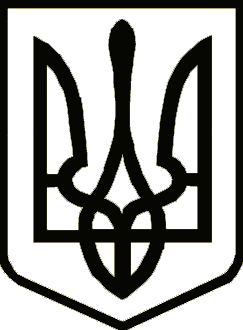 Україна	                  СРІБНЯНСЬКА СЕЛИЩНА РАДАРОЗПОРЯДЖЕННЯПро режим роботи Відповідно до Закону України «Про організацію трудових відносин в умовах воєнного стану», керуючись пунктом 20 частини 4 статті 42 та пункту 8 статті 59 Закону України «Про місцеве самоврядування в Україні», враховуючи розпорядження Прилуцької районної військової адміністрації від 03.06.2022 року № 78 «Про режим роботи», зобов’язую:        1. ВСТАНОВИТИ з 03 червня 2022 року п’ятиденний робочий тиждень із двома вихідними днями: суботою та неділею, з наступним режимом роботи керівництва, апарату та структурних підрозділів Срібнянської селищної ради:понеділок - п’ятниця                                                початок роботи – о 900,                                       обідня перерва – з 1300 до 1400,                          кінець роботи – 1800.       2. Керівникам відокремлених структурних підрозділів Срібнянської селищної ради невідкладно провести власні акти у відповідність до цього розпорядження та довести їх до відома працівників.       3. Рекомендувати комунальним установам, підпорядкованим Срібнянській селищній раді, встановити аналогічний режим роботи.       4. Визнати таким, що втратило чинність розпорядження селищного голови від 03.05.2022 року № 45 «Про режим роботи на період дії правового режиму воєнного стану».5. Контроль за виконанням цього розпорядження покласти на керуючого справами (секретаря) виконавчого комітету Ірину ГЛЮЗО.Селищний голова						      Олена ПАНЧЕНКО03 червня2022 року    смт Срібне			      №54